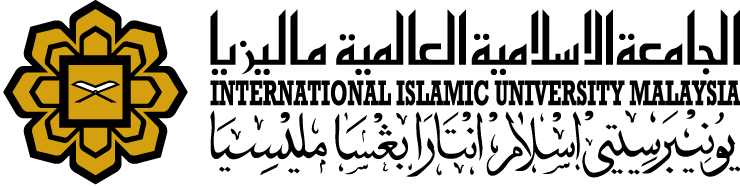   PERSONNEL BIOSECURITY REGISTRATION FORM I certify that the above statements are correct. I understand that the International Islamic University Malaysia and IBBC have the right to review and investigate my education, previous employment, criminal records and other biosecurity relevant background data.I have read and understood that I have to follow and abide to all the relevant biosafety and biosecurity requirements and practices.PART A: PERSONAL DETAILSPART A: PERSONAL DETAILSPART A: PERSONAL DETAILSPART A: PERSONAL DETAILSPART A: PERSONAL DETAILSFirst name:First name:Family name:Family name:Most RecentPassport PhotoGender:Gender:IC (new):IC (new):Most RecentPassport PhotoNationality:Nationality:Date of Birth:Date of Birth:Most RecentPassport PhotoMarital Status:Marital Status:Passport number:Passport number:Most RecentPassport PhotoPresent position:Present position:Date of appointment:Date of appointment:Most RecentPassport PhotoCurrent address:Current address:Current address:Current address:Current address:Permanent Address:Permanent Address:Permanent Address:Permanent Address:Permanent Address:Office Phone no.:Mobile phone no.:Mobile phone no.:E-mail:E-mail:Contact person in the case of emergency: (Name/Telephone number)Contact person in the case of emergency: (Name/Telephone number)Contact person in the case of emergency: (Name/Telephone number)Contact person in the case of emergency: (Name/Telephone number)Contact person in the case of emergency: (Name/Telephone number)PART B: PRESENT RESEARCHPrincipal Investigator (PI):Address: IBBC Registration No:IBBC Registration No:Project title:Project title:Infectious or potentially infectious agent/material or biological toxin to be used in the study:Infectious or potentially infectious agent/material or biological toxin to be used in the study:Risk group of agent/material or toxin (refer to Classification of Microorganisms into Risk Group at http://www.iium.edu.my/drri/others-related):Biosafety level:PART C: PAST RESEARCHPART C: PAST RESEARCHPART C: PAST RESEARCHPrincipal Investigator (PI):Principal Investigator (PI):Principal Investigator (PI):Address (where the project was performed):Address (where the project was performed):Address (where the project was performed):Office Phone no.:Mobile phone no.:Email :Project title:Project title:Project title:Infectious or potentially infectious agent/material or biological toxin used in the project:Infectious or potentially infectious agent/material or biological toxin used in the project:Infectious or potentially infectious agent/material or biological toxin used in the project:Risk group of agent/material or toxin (refer to Classification of Microorganisms into Risk Group at http://www.iium.edu.my/drri/others-related): Risk group of agent/material or toxin (refer to Classification of Microorganisms into Risk Group at http://www.iium.edu.my/drri/others-related): Biosafety level:PART D: APPLICANT’S DECLARATION YES NODo you have a mental or physical disorder that poses a threat to the safety or welfare of yourself or others?Are you or have ever been a drug abuser or addict?Have you ever been arrested or convicted for any offense or crime?Do you seek to engage in terrorist activities or have you ever engaged in terrorist activities?Are you a member or representative of a terrorist organisation?FOR IBBC OFFICIAL USE ONLYFOR IBBC OFFICIAL USE ONLYDecision by Institutional Biosafety and Biosecurity Committee                                   Approved                            Not Approved                         Required support documentDecision by Institutional Biosafety and Biosecurity Committee                                   Approved                            Not Approved                         Required support documentSignature of IBBC Chairman:                                                                                           Date: